Психологическое сопровождение учащихся в период подготовки к государственной итоговой аттестации на 2014-2015 учебный годГБОУ Школа №1103 г. МосквыВо втором полугодии начинается психологическая подготовка учащихся 9 и 11 классов к сдаче  ГИА.Психологические мероприятия по подготовке к экзаменам отражены в различных формах психологической поддержки:Групповые психологические занятия, проводимых как с целым классом, так и с различными категориями детей (например, для детей с трудностями организации деятельности, для кинестетиков). Индивидуальные консультации выпускников. Эта форма работы для тех детей, чьи трудности в большей степени имеют личностный характер (например, тревожные или перфекционисты).Проведение родительских собраний и составление рекомендаций для детей и их родителей в письменной форме, чтобы родители и дети могли их использовать в качестве памятки.Индивидуальные консультации родителей выпускников. Цели:Отработка стратегии и тактики поведения в период подготовки к единому государственному экзамену и основному государственному экзамену. Обучение навыкам саморегуляции, самоконтроля учащихся, повышение уверенности в себе, своих силах. Понижение уровня тревожности у всех участников. Задачи:Повышение сопротивляемости стрессу.Развитие эмоционально-волевой сферы.Развитие навыков самоконтроля с опорой на внутренние резервы.Помощь в осознании собственной ответственности за поступки, в анализе своих установок.Обучение навыкам конструктивного взаимодействия.Обучение приемам запоминания, работы с большими объемами текстовых материалов.Обучение приемам концентрации внимания и сосредоточения на поставленных задачах.Обучение приемам волевой мобилизации.Обучение учащихся стратегии сдачи экзаменов итоговой аттестации.Методы: групповая дискуссия, игровые методы, тренинг.ТЕМАТИЧЕСКИЙ ПЛАН подготовки к ГИА учащихся 9-11 классовОтветственными за психологическое сопровождение учащихся в период подготовки к государственной итоговой аттестации в 2014-2015 учебном году являются психологи школьных отделений. 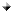 №  п/пНазвание  темы (мероприятия)Кол-во академ. часовСроки проведения1Как лучше подготовиться к экзаменам: режим и диета. Анкета «Готовность к сдаче экзаменов»1Март2Поведение на экзамене. Стратегии написания экзамена: мой индивидуальный стиль. Выявление детей «группы риска» (диагностика)1Март3Как бороться со стрессом. Приемы релаксации и снятия напряжения. Классный час. Презентация2Апрель4Память и приемы запоминания. Определение своего ведущего вида памяти (зрит., моторная, слуховая). Диагностика1Апрель5Работа с большой информацией. Методы запоминания текстов. Классный час. Презентация.1Май6Тренинг «Готовность к ГИА и ЕГЭ»1Апрель7Встречи перед экзаменом: снятие тревожности учащихся Тренинг.1Май8Индивидуальные консультации для учащихся и родителей.По запросу Март-май9Родительское собрание. «Как помочь ребёнку успешно сдать экзамены?»По плану10Анализ психологических проблем, возникших при подготовке и проведении ОГЭ и ЕГЭ.1Июнь